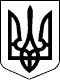 УКРАЇНАЧЕЧЕЛЬНИЦЬКА РАЙОННА РАДАВІННИЦЬКОЇ ОБЛАСТІРІШЕННЯ № 33515  грудня  2017 року                                           17 позачергова сесія 7 скликанняПро районну цільову Програму роботи з обдарованою молоддюна 2018-2022 рокиВідповідно до пункту 16 частини 1 статті 43 Закону України «Про місцеве самоврядування в Україні», Законів України «Про освіту», «Про загальну середню освіту», «Про дошкільну освіту», «Про позашкільну освіту», враховуючи подання відділу освіти Чечельницької райдержадміністрації, висновки постійних комісій районної ради з питань бюджету та комунальної власності, з питань соціального захисту населення, освіти, культури, охорони здоров’я, спорту та туризму, районна рада ВИРІШИЛА:	1. Затвердити районну цільову Програму роботи з обдарованою молоддю на 2018 – 2022 роки (додається).2. Контроль за виконанням цього рішення покласти на постійні комісії районної ради з питань соціального захисту населення, освіти, культури, охорони здоров’я, спорту та туризму (Воліковська Н.В.), з питань бюджету та комунальної власності (Савчук В.В.).Голова районної ради							С.В. П’яніщук                           Додаток                                                                     до рішення 17 позачергової сесії                                                                                      Чечельницької районної ради 7 скликання                                                  15 грудня 2017 № 335Районна цільова Програмароботи з обдарованою молоддюна 2018-2022 рокисмт Чечельник2017ЗАГАЛЬНА ХАРАКТЕРИСТИКАрайонної цільової Програми роботи з обдарованою молоддю на 2018-2022 рокиРАЙОННА ЦІЛЬОВА ПРОГРАМАроботи з обдарованою молоддюна 2018-2022 рокиДана Програма спрямована на забезпечення формування інтелектуального потенціалу нації шляхом створення оптимальних умов для виявлення обдарованої молоді та надання їй підтримки в розвитку творчого потенціалу, самореалізації такої молоді та її постійного духовного самовдосконалення.Мета та основні завдання ПрограмиМета цієї Програми полягає у вихованні громадянина в дусі патріотизму та демократичних цінностей, у створенні умов для надання системної підтримки обдарованої молоді, її творчого, інтелектуального, духовного і фізичного розвитку.Основними завданнями Програми є:пошук і відбір обдарованих дітей;створення системи психологічної підтримки та супроводу обдарованих дітей;створення сприятливих умов для інтелектуального, морально-естетичного, фізичного розвитку школярів;розроблення і впровадження нових технологій навчання і виховання;надання можливості всім учасникам навчально-виховного процесу реалізувати власні творчі здібності на основі науково-пошукової та дослідницької діяльності;створення системи неперервної освіти педагогів;створення системи фінансового стимулювання інтелектуально і творчо обдарованих дітей і педагогічних працівників, які з ними працюють.Шляхи і способи розв’язання проблеми	На районному рівні виконання Програми передбачає:створення районного банку даних про обдаровану молодь;випробування і запровадження сучасних методик виявлення, навчання та виховання обдарованої молоді, надання їй соціально-педагогічної підтримки;забезпечення ефективної діяльності закладів загальної середньої, позашкільної, дошкільної освіти з метою створення умов для розвитку особистості та вироблення самобутніх професійних якостей;          активне залучення обдарованої молоді до науково-дослідницької, експериментальної, творчої діяльності  в гуртках, філіях Малої академії наук учнівської молоді тощо;популяризація здобутків обдарованої молоді, кращого педагогічного досвіду роботи з нею;розроблення дієвого механізму стимулювання обдарованої молоді та її наставниківЗавдання і заходиЗавдання і заходи з виконання Програми, що спрямовані на досягнення мети, визначені у додатку. Очікувані результати, ефективність Програми	Виконання Програми дасть змогу:	сформувати систему виявлення і відбору обдарованої молоді та надання їй соціально-педагогічної підтримки;	консолідувати зусилля місцевих органів виконавчої влади, органів місцевого самоврядування,  закладів освіти, установ та організацій у роботі з обдарованою молоддю;підвищити рівень професійної компетентності педагогічних працівників увизначенні методів, форм, засобів та технологій навчання і виховання обдарованої молоді;розробити дієвий механізм стимулювання обдарованої молоді та педагогічних працівників, які проводять роботу з нею.Обсяги та джерела фінансуванняФінансування Програми здійснюється за рахунок коштів місцевих районного та сільських бюджетів в межах бюджетних призначень та інших джерел, не заборонених чинним законодавством.Основні заходи районної цільової  Програми роботи з обдарованою молоддю на 2018-2022рокиКеруючий справами виконавчогоапарату районної ради								                                                  Г.М. Лисенко1Ініціатор розроблення Програми:Відділ освіти Чечельницькоїрайдержадміністрації2Правовою підставою для розробки районної  цільової Програми роботи з обдарованою молоддю на 2018-2022 роки є:Закон України «Про освіту»;Закон України «Про загальну середню освіту»;Закон України «Про охорону дитинства»;Закон України «Про дошкільну освіту»;Закон України «Про соціальну підтримку молоді»3Розробник ПрограмиВідділ освіти Чечельницькоїрайдержадміністрації4Співрозробники Програми5Відповідальний виконавець ПрограмиВідділ освіти Чечельницькоїрайдержадміністрації6Учасники ПрограмиВідділ освіти Чечельницькоїрайдержадміністрації, заклади загальної середньої освіти7Терміни реалізації Програми          2018-2022 роки8Перелік бюджетів, які беруть участь у виконанні Програми      державний      обласнийрайонний, селищний, сільські9Загальний обсяг фінансових ресурсів, необхідних для реалізації Програми,  всього (тис.грн)                     3415,010Основні джерела фінансування Програмимісцеві бюджети;позабюджетні надходження навчальних закладів;кошти громадських організацій; кошти підприємств та організацій;інші джерела, не заборонені чинним законодавством№з/пЗміст заходуВідповідальні виконавціОдиниця виміруВихідні даніТермін виконання, рокиДжерела фінансуванняДжерела фінансуванняДжерела фінансуванняКінцеві результатиКінцеві результати№з/пЗміст заходуВідповідальні виконавціОдиниця виміруВихідні даніТермін виконання, рокимісцевий бюджеттис.грнпозабюджетні           коштитис.грнпозабюджетні           коштитис.грнКінцеві результатиКінцеві результати1Систематичне поповнення банку діагностичних методик для виявлення обдарованої молоді за віковими категоріямиВідділ освіти Чечельницької райдержадміністрації, РМЦ, ЗЗСЗОдин.ЩорічноНе потребує фінансуванняНе потребує фінансуванняНе потребує фінансуванняЗабезпечення належного функціонування системи методичної роботи з обдарованою молоддюЗабезпечення належного функціонування системи методичної роботи з обдарованою молоддю2Систематичне поповнення банку даних «Обдарованість»Відділ освіти Чечельницької  райдержадміністрації, РМЦ, ЗЗСЗОдин.ЩорічноНе потребує фінансуванняНе потребує фінансуванняНе потребує фінансуванняБанк даних «Обдарованість» з метою підтримки обдарованої молодіБанк даних «Обдарованість» з метою підтримки обдарованої молоді3Забезпечення проведення олімпіад, конкурсів, конкурсів-захистів, турнірів і фестивалів, спартакіад, змагань різних напрямківВідділ освіти Чечельницької райдержадміністрації, РМЦ, ЗЗСЗОдин.Місцевий бюджет201820,0Фінансування проведення олімпіад, конкурсів, конкурсів-захистів, турнірів і фестивалів, спартакіад, змагань різних напрямківФінансування проведення олімпіад, конкурсів, конкурсів-захистів, турнірів і фестивалів, спартакіад, змагань різних напрямків3Забезпечення проведення олімпіад, конкурсів, конкурсів-захистів, турнірів і фестивалів, спартакіад, змагань різних напрямківВідділ освіти Чечельницької райдержадміністрації, РМЦ, ЗЗСЗОдин.Місцевий бюджет201925,0Фінансування проведення олімпіад, конкурсів, конкурсів-захистів, турнірів і фестивалів, спартакіад, змагань різних напрямківФінансування проведення олімпіад, конкурсів, конкурсів-захистів, турнірів і фестивалів, спартакіад, змагань різних напрямків3Забезпечення проведення олімпіад, конкурсів, конкурсів-захистів, турнірів і фестивалів, спартакіад, змагань різних напрямківВідділ освіти Чечельницької райдержадміністрації, РМЦ, ЗЗСЗОдин.Місцевий бюджет202030,0Фінансування проведення олімпіад, конкурсів, конкурсів-захистів, турнірів і фестивалів, спартакіад, змагань різних напрямківФінансування проведення олімпіад, конкурсів, конкурсів-захистів, турнірів і фестивалів, спартакіад, змагань різних напрямків3Забезпечення проведення олімпіад, конкурсів, конкурсів-захистів, турнірів і фестивалів, спартакіад, змагань різних напрямківВідділ освіти Чечельницької райдержадміністрації, РМЦ, ЗЗСЗОдин.Місцевий бюджет202135,0Фінансування проведення олімпіад, конкурсів, конкурсів-захистів, турнірів і фестивалів, спартакіад, змагань різних напрямківФінансування проведення олімпіад, конкурсів, конкурсів-захистів, турнірів і фестивалів, спартакіад, змагань різних напрямків3Забезпечення проведення олімпіад, конкурсів, конкурсів-захистів, турнірів і фестивалів, спартакіад, змагань різних напрямківВідділ освіти Чечельницької райдержадміністрації, РМЦ, ЗЗСЗОдин.Місцевий бюджет202240,0Фінансування проведення олімпіад, конкурсів, конкурсів-захистів, турнірів і фестивалів, спартакіад, змагань різних напрямківФінансування проведення олімпіад, конкурсів, конкурсів-захистів, турнірів і фестивалів, спартакіад, змагань різних напрямків4Поширення в межах району проведення літніх мовних загонів для обдарованих дітейВідділ освіти Чечельницької  райдержадміністрації, РМЦ, ЗЗСЗОдин.Місцевий бюджет201815,0Відпочинок у літніх мовних загонах обдарованої молоді збільшити на 10%Відпочинок у літніх мовних загонах обдарованої молоді збільшити на 10%4Поширення в межах району проведення літніх мовних загонів для обдарованих дітейВідділ освіти Чечельницької  райдержадміністрації, РМЦ, ЗЗСЗОдин.Місцевий бюджет201920,0Відпочинок у літніх мовних загонах обдарованої молоді збільшити на 10%Відпочинок у літніх мовних загонах обдарованої молоді збільшити на 10%4Поширення в межах району проведення літніх мовних загонів для обдарованих дітейВідділ освіти Чечельницької  райдержадміністрації, РМЦ, ЗЗСЗОдин.Місцевий бюджет202025,0Відпочинок у літніх мовних загонах обдарованої молоді збільшити на 10%Відпочинок у літніх мовних загонах обдарованої молоді збільшити на 10%4Поширення в межах району проведення літніх мовних загонів для обдарованих дітейВідділ освіти Чечельницької  райдержадміністрації, РМЦ, ЗЗСЗОдин.Місцевий бюджет202130,0Відпочинок у літніх мовних загонах обдарованої молоді збільшити на 10%Відпочинок у літніх мовних загонах обдарованої молоді збільшити на 10%4Поширення в межах району проведення літніх мовних загонів для обдарованих дітейВідділ освіти Чечельницької  райдержадміністрації, РМЦ, ЗЗСЗОдин.Місцевий бюджет202235,0Відпочинок у літніх мовних загонах обдарованої молоді збільшити на 10%Відпочинок у літніх мовних загонах обдарованої молоді збільшити на 10%5Створення сприятливих умов для оздоровлення та відпочинку для обдарованих дітейВідділ освіти Чечельницької  райдержадміністраціїМісцевий бюджет2018200,0Відпочинок у літніх оздоровчих таборахВідпочинок у літніх оздоровчих таборах5Створення сприятливих умов для оздоровлення та відпочинку для обдарованих дітейВідділ освіти Чечельницької  райдержадміністраціїМісцевий бюджет2019220,0Відпочинок у літніх оздоровчих таборахВідпочинок у літніх оздоровчих таборах5Створення сприятливих умов для оздоровлення та відпочинку для обдарованих дітейВідділ освіти Чечельницької  райдержадміністраціїМісцевий бюджет2020240,0Відпочинок у літніх оздоровчих таборахВідпочинок у літніх оздоровчих таборах5Створення сприятливих умов для оздоровлення та відпочинку для обдарованих дітейВідділ освіти Чечельницької  райдержадміністраціїМісцевий бюджет2021260,0Відпочинок у літніх оздоровчих таборахВідпочинок у літніх оздоровчих таборах5Створення сприятливих умов для оздоровлення та відпочинку для обдарованих дітейВідділ освіти Чечельницької  райдержадміністраціїМісцевий бюджет2022280,0Відпочинок у літніх оздоровчих таборахВідпочинок у літніх оздоровчих таборах6Збільшення кількості гуртків та інших творчих об'єднань у закладах загальної середньої освіти, закладах позашкільної освітиВідділ освіти Чечельницької  райдержадміністрації Один.Місцевий бюджет201870,0Охоплення більшої кількості дітей гуртковою та позашкільною роботою. Збільшення мережіОхоплення більшої кількості дітей гуртковою та позашкільною роботою. Збільшення мережі6Збільшення кількості гуртків та інших творчих об'єднань у закладах загальної середньої освіти, закладах позашкільної освітиВідділ освіти Чечельницької  райдержадміністрації Один.Місцевий бюджет201977,0Охоплення більшої кількості дітей гуртковою та позашкільною роботою. Збільшення мережіОхоплення більшої кількості дітей гуртковою та позашкільною роботою. Збільшення мережі6Збільшення кількості гуртків та інших творчих об'єднань у закладах загальної середньої освіти, закладах позашкільної освітиВідділ освіти Чечельницької  райдержадміністрації Один.Місцевий бюджет202085,0Охоплення більшої кількості дітей гуртковою та позашкільною роботою. Збільшення мережіОхоплення більшої кількості дітей гуртковою та позашкільною роботою. Збільшення мережі6Збільшення кількості гуртків та інших творчих об'єднань у закладах загальної середньої освіти, закладах позашкільної освітиВідділ освіти Чечельницької  райдержадміністрації Один.Місцевий бюджет202195,0Охоплення більшої кількості дітей гуртковою та позашкільною роботою. Збільшення мережіОхоплення більшої кількості дітей гуртковою та позашкільною роботою. Збільшення мережі6Збільшення кількості гуртків та інших творчих об'єднань у закладах загальної середньої освіти, закладах позашкільної освітиВідділ освіти Чечельницької  райдержадміністрації Один.Місцевий бюджет2022105,0Охоплення більшої кількості дітей гуртковою та позашкільною роботою. Збільшення мережіОхоплення більшої кількості дітей гуртковою та позашкільною роботою. Збільшення мережі7Створення  бібліотеки навчально-методичних матеріалів для роботи з обдарованою молоддю у закладах освіти, використання Інтернет-ресурсів, (зокрема освітнього порталу http://edu.vn.ua) для дистанційної підтримки обдарованої учнівської молодіВідділ освіти Чечельницької  райдержадміністрації, РМЦ, ЗЗСЗ Один.Місцевий бюджет201820,0Забезпечення навчально-методичними матеріалами для роботи з обдарованою молоддю заклади загальної середньої освіти.Підключити всі бібліотеки до мережі ІнтернетЗабезпечення навчально-методичними матеріалами для роботи з обдарованою молоддю заклади загальної середньої освіти.Підключити всі бібліотеки до мережі Інтернет7Створення  бібліотеки навчально-методичних матеріалів для роботи з обдарованою молоддю у закладах освіти, використання Інтернет-ресурсів, (зокрема освітнього порталу http://edu.vn.ua) для дистанційної підтримки обдарованої учнівської молодіВідділ освіти Чечельницької  райдержадміністрації, РМЦ, ЗЗСЗ Один.Місцевий бюджет201925,0Забезпечення навчально-методичними матеріалами для роботи з обдарованою молоддю заклади загальної середньої освіти.Підключити всі бібліотеки до мережі ІнтернетЗабезпечення навчально-методичними матеріалами для роботи з обдарованою молоддю заклади загальної середньої освіти.Підключити всі бібліотеки до мережі Інтернет7Створення  бібліотеки навчально-методичних матеріалів для роботи з обдарованою молоддю у закладах освіти, використання Інтернет-ресурсів, (зокрема освітнього порталу http://edu.vn.ua) для дистанційної підтримки обдарованої учнівської молодіВідділ освіти Чечельницької  райдержадміністрації, РМЦ, ЗЗСЗ Один.Місцевий бюджет202030,0Забезпечення навчально-методичними матеріалами для роботи з обдарованою молоддю заклади загальної середньої освіти.Підключити всі бібліотеки до мережі ІнтернетЗабезпечення навчально-методичними матеріалами для роботи з обдарованою молоддю заклади загальної середньої освіти.Підключити всі бібліотеки до мережі Інтернет7Створення  бібліотеки навчально-методичних матеріалів для роботи з обдарованою молоддю у закладах освіти, використання Інтернет-ресурсів, (зокрема освітнього порталу http://edu.vn.ua) для дистанційної підтримки обдарованої учнівської молодіВідділ освіти Чечельницької  райдержадміністрації, РМЦ, ЗЗСЗ Один.Місцевий бюджет202135,0Забезпечення навчально-методичними матеріалами для роботи з обдарованою молоддю заклади загальної середньої освіти.Підключити всі бібліотеки до мережі ІнтернетЗабезпечення навчально-методичними матеріалами для роботи з обдарованою молоддю заклади загальної середньої освіти.Підключити всі бібліотеки до мережі Інтернет7Створення  бібліотеки навчально-методичних матеріалів для роботи з обдарованою молоддю у закладах освіти, використання Інтернет-ресурсів, (зокрема освітнього порталу http://edu.vn.ua) для дистанційної підтримки обдарованої учнівської молодіВідділ освіти Чечельницької  райдержадміністрації, РМЦ, ЗЗСЗ Один.Місцевий бюджет202240,0Забезпечення навчально-методичними матеріалами для роботи з обдарованою молоддю заклади загальної середньої освіти.Підключити всі бібліотеки до мережі ІнтернетЗабезпечення навчально-методичними матеріалами для роботи з обдарованою молоддю заклади загальної середньої освіти.Підключити всі бібліотеки до мережі Інтернет8Модернізація обладнання для предметів природничо-математичного циклу закладів загальної середньої освіти, позашкільних закладів, з метою створення умов для роботи з обдарованою молоддюВідділ освіти Чечельницької  райдержадміністрації, РМЦ, ЗЗСЗ Один.Місцевий бюджет2018100,0Сучасні умови для роботи з обдарованою молоддю. Збільшення кількості сучасних  навчальних кабінетів Сучасні умови для роботи з обдарованою молоддю. Збільшення кількості сучасних  навчальних кабінетів 8Модернізація обладнання для предметів природничо-математичного циклу закладів загальної середньої освіти, позашкільних закладів, з метою створення умов для роботи з обдарованою молоддюВідділ освіти Чечельницької  райдержадміністрації, РМЦ, ЗЗСЗ Один.Місцевий бюджет2019150,0Сучасні умови для роботи з обдарованою молоддю. Збільшення кількості сучасних  навчальних кабінетів Сучасні умови для роботи з обдарованою молоддю. Збільшення кількості сучасних  навчальних кабінетів 8Модернізація обладнання для предметів природничо-математичного циклу закладів загальної середньої освіти, позашкільних закладів, з метою створення умов для роботи з обдарованою молоддюВідділ освіти Чечельницької  райдержадміністрації, РМЦ, ЗЗСЗ Один.Місцевий бюджет2020200,0Сучасні умови для роботи з обдарованою молоддю. Збільшення кількості сучасних  навчальних кабінетів Сучасні умови для роботи з обдарованою молоддю. Збільшення кількості сучасних  навчальних кабінетів 8Модернізація обладнання для предметів природничо-математичного циклу закладів загальної середньої освіти, позашкільних закладів, з метою створення умов для роботи з обдарованою молоддюВідділ освіти Чечельницької  райдержадміністрації, РМЦ, ЗЗСЗ Один.Місцевий бюджет2021250,0Сучасні умови для роботи з обдарованою молоддю. Збільшення кількості сучасних  навчальних кабінетів Сучасні умови для роботи з обдарованою молоддю. Збільшення кількості сучасних  навчальних кабінетів 8Модернізація обладнання для предметів природничо-математичного циклу закладів загальної середньої освіти, позашкільних закладів, з метою створення умов для роботи з обдарованою молоддюВідділ освіти Чечельницької  райдержадміністрації, РМЦ, ЗЗСЗ Один.Місцевий бюджет2022300,0Сучасні умови для роботи з обдарованою молоддю. Збільшення кількості сучасних  навчальних кабінетів Сучасні умови для роботи з обдарованою молоддю. Збільшення кількості сучасних  навчальних кабінетів 9Зміцнення спортивної бази закладів загальної середньої освітиВідділ освіти Чечельницької  райдержадміністрації %Місцевий бюджет201823,09Зміцнення спортивної бази закладів загальної середньої освітиВідділ освіти Чечельницької  райдержадміністрації %Місцевий бюджет201940,040,0Збільшення фінансування на придбання спортивного інвентарю9Зміцнення спортивної бази закладів загальної середньої освітиВідділ освіти Чечельницької  райдержадміністрації %Місцевий бюджет202055,055,0Збільшення фінансування на придбання спортивного інвентарю9Зміцнення спортивної бази закладів загальної середньої освітиВідділ освіти Чечельницької  райдержадміністрації %Місцевий бюджет202165,09Зміцнення спортивної бази закладів загальної середньої освітиВідділ освіти Чечельницької  райдержадміністрації %Місцевий бюджет202275,010Виплата щорічних грошових премій районної державної адміністрації для педагогів та учнів закладів загальної середньої освіти, позашкільних закладів за значні особисті досягнення у роботі з учнями переможцями конкурсів,олімпіад, змагань Відділ освіти Чечельницької  райдержадміністрації Один.Місцевий бюджет201810,0Щорічне стимулювання шляхом преміювання педагогів та учнів закладів загальної середньої освіти позашкільних закладівЩорічне стимулювання шляхом преміювання педагогів та учнів закладів загальної середньої освіти позашкільних закладів10Виплата щорічних грошових премій районної державної адміністрації для педагогів та учнів закладів загальної середньої освіти, позашкільних закладів за значні особисті досягнення у роботі з учнями переможцями конкурсів,олімпіад, змагань Відділ освіти Чечельницької  райдержадміністрації Один.Місцевий бюджет201915,0Щорічне стимулювання шляхом преміювання педагогів та учнів закладів загальної середньої освіти позашкільних закладівЩорічне стимулювання шляхом преміювання педагогів та учнів закладів загальної середньої освіти позашкільних закладів10Виплата щорічних грошових премій районної державної адміністрації для педагогів та учнів закладів загальної середньої освіти, позашкільних закладів за значні особисті досягнення у роботі з учнями переможцями конкурсів,олімпіад, змагань Відділ освіти Чечельницької  райдержадміністрації Один.Місцевий бюджет202020,0Щорічне стимулювання шляхом преміювання педагогів та учнів закладів загальної середньої освіти позашкільних закладівЩорічне стимулювання шляхом преміювання педагогів та учнів закладів загальної середньої освіти позашкільних закладів10Виплата щорічних грошових премій районної державної адміністрації для педагогів та учнів закладів загальної середньої освіти, позашкільних закладів за значні особисті досягнення у роботі з учнями переможцями конкурсів,олімпіад, змагань Відділ освіти Чечельницької  райдержадміністрації Один.Місцевий бюджет202125,0Щорічне стимулювання шляхом преміювання педагогів та учнів закладів загальної середньої освіти позашкільних закладівЩорічне стимулювання шляхом преміювання педагогів та учнів закладів загальної середньої освіти позашкільних закладів10Виплата щорічних грошових премій районної державної адміністрації для педагогів та учнів закладів загальної середньої освіти, позашкільних закладів за значні особисті досягнення у роботі з учнями переможцями конкурсів,олімпіад, змагань Відділ освіти Чечельницької  райдержадміністрації Один.Місцевий бюджет202230,0Щорічне стимулювання шляхом преміювання педагогів та учнів закладів загальної середньої освіти позашкільних закладівЩорічне стимулювання шляхом преміювання педагогів та учнів закладів загальної середньої освіти позашкільних закладівВсього по Програмі2018458,0Всього по Програмі2019572,0Всього по Програмі2020685,0Всього по Програмі2021795,0Всього по Програмі2022905,0Всього3415,0